ШЕСТЬ жёстких ОТВЕТОВ НАЦИИ ЗАПАДУ: 
В форме немедленных, официальных заявлений в 6 сферах:
1). В военно-технической сфере (в ответ на переход Запада к прямому участию в войне п.1)
2). В энергетической сфере (в ответ на потолок цен за нефть, взрыв газопроводов и санкции. п.2.)
3). В сфере продовольственного и прочего стратегического экспорта (п.3) 
4). В сфере компенсации ущерба от санкций, фейков и политических заявлений (п.4)
5). В финансовой сфере (в ответ на блокаду валютных резервов и арест имущества россиян п.5)
6)  В сфере политики (в ответ на ложь и лишение народов Запада их демократических свобод (п.6)
    1. ОТВЕТ В ВОЕННО-ТЕХНИЧЕСКОЙ СФЕРЕ: (Готовый текст Заявления)
«Ввиду объявленных странами НАТО недопустимых и фатальных для любой экономики санкций 
         Российская Федерация заявляет, что отныне любые санкции в отношении России и её граждан, а равно любое подстрекательство к войне соседних с государств, военное освоение их территорий, любые поставки им вооружения (включая не летальное), предоставление военных инструкторов, военной инфраструктуры и информации, а также любое участие в военных действиях граждан других стран (включая волонтёров и транснациональных, частных военных компаний), Россия рассматривает как объявление ей войны.Для предотвращения её горячей фазы, неизбежно и практически сразу переходящей в недопустимый ядерный конфликт со всем блоком НАТО, а, также в целях обуздания государств-провокаторов, радикального снижения агрессивного характера блока НАТО и ограничения его расширения за счёт новых членов, Россия переходит в ядерной стратегии сдерживания к политике блоковой, ядерной ответственности с дифференцированным акцентом.  В этой связи Россия перенацеливает свои, самые большие в мире ядерные силы на каждое из государств, участников недружественного военно–политического блока, а также на каждое государство-провокатор,  и даже на присоединившееся к любым санкциям против России, но с дифференцированным подходом. Последний будет реализован путём расширения для наиболее агрессивных государств –инициаторов войны перечня целей для ядерного удара сверх военной инфраструктуры на промышленные центры, моб-ресурсы и критическую инфраструктуру этих стран, гибко меняя во времени планку охвата в зависимости от уровня агрессивности страны. 
В условиях экзистенциальной угрозы России полагаем такой подход единственно возможным. Для ликвидации экономического стимула к эскалации поставок военной техники и оружия со стороны бизнеса Запада Российская Федерация учреждает экономическую ответственность как государства-экспортёра, так и производителя за каждую поставленную единицу оружия в размере двойной мировой цены в расчёте на такие же затраты России по производству и поставке на поле боя аналогичной техники для необходимого противодействия. При этом один номинал репараций возлагается на государство, а другой –на производителя. Ответственность вводится с даты начала конфликта, но может быть снята с субьекта в случае полной остановки им поставок в течение месяца с момента принятия данного решения. Для полного и точного учёта ответственности РОФ приступает к поштучному учёту поставленного оружия. Для прекращения массового использования ВСУ поставленного ему оружия с нарушением международных конвенций по мирным объектам вводится дополнительная ответственность экспортёра, посредников и производителя за наносимый им задокументированный ущерб в рыночных ценах на момент его причинения, а также компенсация родственникам за убийство каждого мирного жителя в размере, принятом в практике судов этих стран. Для стимула к немедленной выплате репараций они признаются бессрочным долгом перед РФ и её гражданами в форме кредита, с начислением процентов в максимальной ставке по рисковым и оспариваемым кредитам, но не менее 20% годовых (и сверх годовой инфляции в России).2.   ОТВЕТ  В ЭНЕРГЕТИЧЕСКОЙ  СФЕРЕ: (Готовый текст Заявления) 2.1. Для сдерживания агрессивности в отношении России отдельных стран-провокаторов и в целях недопущения силовых форм в экономических отношениях между странами Россия переходит в энергетической политике с Западом к зеркально -дифференцированному ценообразованию в зависимости от характера и уровня отношений к России каждой отдельной страны.2.2. В этой связи Россия устанавливает зависимую от лояльности стоимостную вилку на свои энерго-продукты начиная от уровня цен долговременных контрактов до спотовых цен на рынках стран.Конкретный уровень цен для каждой из стран, как и отнесение их к той или иной группе, будет определяться Правительством РФ раз в месяц и оперативно корректироваться по ситуации. Организациям-посредникам запрещается продавать российские энергопродукты по ценам, ниже установленных для данной страны. За нарушение с посредника –двойной штраф от недоимки.Вся разница в ценах, за исключением стандартной моржи посредническо-сбытовых компаний принадлежит Российской Федерации и перечисляется ей незамедлительно. Пени –в размере среднего по миру банковского процента на кредит, выданного на условиях максимальных рисков его возврата, но не менее 0,1% в день.ОТВЕТ  в сфере прочего СТРАТЕГИЧЕСКОГО ЭКСПОРТА 
Немедленно остановить продовольственный экспорт и выкупить его для закладки в моб-резерв. Однако, во избежание упрёков в прод-шантаже и организации мирового голода сделать это гибко и естественно, предварительно объявив введение (в ответ на установку порога нефтяных цен) дифференцированных цен и на продовольственный экспорт в зависимости от уровня агрессивности к нам каждой из стран в виде вполне экономических мер дифференцирования экспортных пошлин, с одной стороны самых низких для наиболее бедных стран для борьбы с голодом, но тоже разных от характера их отношений к нам и поощряющей большую часть мира к дружбе с нами, как и самых высоких для группы откровенных врагов, заставляющих народы этих стран принуждать правительства к изменению отношений с нами, Евросоюзом и НАТО, ослабляя их единство. А с другой стороны дифференцир.экспортные пошлины позволят влиять и на наших экспортёров, которые без них повезут зерно, как и украинское, туда, где платят больше –т.е. не в Африку, а в Евросоюз! И там наживутся сверх-прибылью, вместо государства. Во избежание спекуляции перекупщиков, в т.ч. выступающих от имени бедных стран или с официальными целями поставки продовольствия в них (в т.ч. частных, турецких, не зависимых от Эрдогана), запретить реэкспорт ниже цен для этих стран, с учётом экспортной пошлины с обязанностью вернуть разницу России в 10-дневный срок. А для стимула установить за отказ или задержку возврата средств двойной от полученной разницы штраф и ввести в дальнейшем растущие во времени пени на сумму долга, рассматриваемого как кредит со средним по России  банковским процентом, устанавливаемым при условиях максимальных рисков его возврата! 
    Рост цен для Еврозоны с одной стороны снизит в ней спрос на зерно и размер экспорта, но с другой компенсирует потери как от падения объёмов, так и от сниженных цен для бедных стран Естественно, снижение объёмов экспорта в Европу и низкая рентабельность экспорта в бедные и враждебные нам страны (из-за изъятия сверх-прибыли при повышенных пошлинах) приведут к снижению экспорта (но не доходов!) вообще. Что нам и надо для закупки зерна в моб-резерв!Такие же дифференцированные пошлины ввести по всему прочему стратегическому экспорту (титану, редкоземельным элементам, топливу для ядерных электростанций и т.д. и т.п.)        В СФЕРЕ КОМПЕНСАЦИИ УЩЕРБА ОТ САНКЦИЙ и ЗАЯВЛЕНИЙ:Для экономического принуждения стран Запада к радикальному и бесповоротному отказу от незаконных, внеэкономических санкций в экономических отношениях меж странами Россия отныне вводит «Принцип полной экономической ответственности государств, организаций и частных лиц за нанесённый ущерб России любыми санкциями, политическими заявлениями и решениями, провокациями и фейками, военными или иными недружественными мерами». В рамках этого Принципа Россия переходит к политике экономической оценки ущерба каждого недружественного акта любого государства, организации и частного лица в отношении РФ, его судебного оформления и немедленного взыскания всеми доступными ей средствами.Весь установленный Россией ущерб подлежит немедленному, безапелляционному возмещению нашей стране с момента факта преступного деяния, а неуплаченная часть признаётся растущим бессрочным долгом агрессивного субъекта перед РФ с начислением на него пени за просрочку возврата в размере среднего банковского процента на кредит в российских банках, выданный на условиях максимальных рисков его возврата, но не менее 0,1% в день сверх сред.инфляции. Должники из числа физических лиц, соучредители, руководство и топ-менеджеры фирм (в т.ч. СМИ), подлежат немедленному задержанию на территории РФ и объявляются в международный розыск за её пределами. Государства, не исполнившие требования их ареста и экстрадиции включаются в перечень стран под ответными санкциями России, озвученными выше и ниже.  На всё имущество должника, как на территории РФ, так и за её пределами, Россия накладывает бессрочный арест в размере установленного судом долга с приказом немедленного изъятия в её пользу. Любая из стран, организаций и частных лиц, не выполнивших данный протокол, а равно  частное лицо, ответственное за такое решение, признаётся РФ недружественным субъектом с наложением на них штрафов в размере не арестованного им имущества должника, с включения субъекта в полный режим ответных военно-технических и энергетических санкций. Для возмещения уже нанесённого России ущерба Российская Федерация приступает к сбору, обобщению и оценке нанесённого ущерба от всех, ранее применённых к ней санкций, фейков, политических провокаций, публичных заявления и иных скрытых форм войны, ответственность за которые наступает с момента их опубликования, а пени рассчитываются с момента агрессии. Основные, принципиальные условия возврата долга по нанесённому ущербу определены выше.  Для мотивации электората ЕС к миру с РФ вводится как консолидированно-распределённая на всех его граждан ответственность за ущерб ей от ЕС в виде персонал-доли гос-долга, который они в праве снять в форме голосования за мир на портале «Твой выбор, Европа!»(см.п.6.1), так и персональные скидки гражданам ЕС на газ за выбор мира! Скидки учитываются РФ в расчётах за газ с ЕС, принадлежат их владельцам с правом на пени. Там же долг могут гасить лица, персонально осуждённые судом РФ, принеся там публичное извинение. Повторная обида ими РФ влечёт пожизненное лишение права на такую амнистию РФ и удвоение долга. В целях дополнительных мер по исполнению данных решений Российская Федерация оставляет за собой давно практикуемое США право экстерриториальности в отношении наиболее опасных агрессивных, недружественных субъектов, а также, право использования всех своих рычагов влияния за рубежом, гибридных, специальных и иных возможностей.Компенсация ущерба не отменяет уголовной и иной ответственности за преступления против РФ, признанные судом РФ (в т.ч. заочно) или подлежащие суду по законодательству РФ. Неявка ответчика по вызову следственных органов или судов России влечёт наложение штрафа в размере 10% от суммы ущерба, признаваемого бессрочным долгом под % на условиях ущерба  ОТВЕТ В ФИНАНСОВОЙ СФЕРЕ:Россия приступает к сбору, персонификации (по странам/лицам) и взысканию всех (в т.ч. отло-женных и косвенных) убытков от преступного запрета Западом расчётов с Россией в $ и евро.Эти убытки, арестованные активы РФ и её граждан признаются бессрочным долгом под max %  в условиях максимальных рисков его невозврата, но не менее 0,1%/cут сверх инфляции.Для перехода во внешних расчётах к нац-валютам и росту товарооборота создаётся валютно-бартерная цифр-биржа, помогающая союзникам найти взаимный спрос на товары друг друга.ОТВЕТ НА ПОДМЕНУ ПРАВДЫ и ДЕМОКРАТИИ на ЗАПАДЕ:Для восстановления мира и своего честного имени, попранного Западом из-за лишения его граждан всех дем-свобод, Россия учреждает цифр-портал «Твой выбор, Европа!», где каждый европеец вернёт свободу информации, слова и выбора! А голосуя за мир с Россией снимет как свой перс-долг перед ней, так и получит перс-скидку на газ с правом пени за задержку! (п.4.7.)Для восстановления правды все фейки собираются на портале «Солгал–заплати!», оцениваются судом в сумме ущерба, как бессрочный долг под % на условиях п.4.3. За извинения–минус 50%.                                                                                                                                                      17.12.2022гПрезиденту РФ (лично, как и всем ниже) 
Председателю ПРАВИТЕЛЬСТВА РФ
ЛИДЕРАМ полит-фракций ГОСДУМЫ(ДЛЯ НЕМЕДЛЕННОГО ОБСУЖДЕНИЯ и
предложения Президенту ОТВЕТА НАЦИИ ЗАПАДУ (на унижения, санкции и участие в СВО) как последней преграды к ядер.войне    

ЧРЕЗВЫЧАЙНОЙ ВАЖНОСТИ И СРОЧНОСТИ!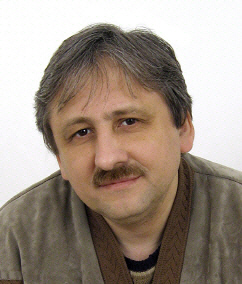 От Основателя Цифровой экономики СССР, 10 цифр-реформам которого в 1991г Горбачёв доверил СССР, а ныне автора уже 60 Цифр-реформ рывка к США и КНР
а с Майдана 2014г и угрозы  России –ещё и конструктора 50 образцов боевой техники
 КЛЮЧ К ПОБЕДЕ –НЕМЕДЛЕННЫЙ, ЖЁСТКИЙ,
НО ДИФФЕРЕНЦИРОВАННЫЙ  и ВОЗВРАТНЫЙ ОТВЕТ на САНКЦИИ и УЧАСТИЕ ЗАПАДА в СВО
           (СОВЕТЫ ПОСЛЕДНЕГО ЭКОНОМИСТА СССР)                                        (С готовыми текстами официальных заявлений)Уважаемые лидеры нации! России стыдно за ответ «Законная военная цель…» А Вам?

В избежание роста ущерба от санкций и поставок оружия Западом, затягивания и расширения СВО, неисполнения поставленных перед нею задач и перехода её в 3-ю мировую войну и ядерную фазу РЕКОМЕНДОВАЛ 2 РАЗА, но ныне ТРЕБУЮ перейти к НАСТУПАТЕЛЬНОЙ КОНЦЕПЦИИ В ОТВЕТ НА САНКЦИИ и РАСТУЩЕЕ без него УЧАСТИЕ ЗАПАДА В ВОЙНЕ. В основе концепции ПРЕДЛАГАЮ ПОЛОЖИТЬ мудрые ПРИНЦИПЫ: «РЕАЛЬНОЙ ЖЁСТКОСТИ» (жесть без красн. линий), «ВОЗВРАТНОСТИ» (гибко менять меры при изменении вектора и уровня отношений с нами для стимула), МОНЕТИЗАЦИИ любого УЩЕРБА, его ПЕРСОНИФИКАЦИИ (физ-лица!), а, ГЛАВНОЕ –«ДИФФЕРЕНЦИРОВАНИЯ МЕР» (в зависим. от уровня враждебности субьекта). Для этого ПРЕДЛАГАЮ ДАТЬ ЖЁСТКИЙ, но РЕАЛЬНЫЙ и ЭФФЕКТИВНЫЙ ОТВЕТ в 6 СФЕРАХ: КЛЮЧ К ПОБЕДЕ –НЕМЕДЛЕННЫЙ, ЖЁСТКИЙ,
НО ДИФФЕРЕНЦИРОВАННЫЙ  и ВОЗВРАТНЫЙ ОТВЕТ на САНКЦИИ и УЧАСТИЕ ЗАПАДА в СВО
           (СОВЕТЫ ПОСЛЕДНЕГО ЭКОНОМИСТА СССР)                                        (С готовыми текстами официальных заявлений)Уважаемые лидеры нации! России стыдно за ответ «Законная военная цель…» А Вам?

В избежание роста ущерба от санкций и поставок оружия Западом, затягивания и расширения СВО, неисполнения поставленных перед нею задач и перехода её в 3-ю мировую войну и ядерную фазу РЕКОМЕНДОВАЛ 2 РАЗА, но ныне ТРЕБУЮ перейти к НАСТУПАТЕЛЬНОЙ КОНЦЕПЦИИ В ОТВЕТ НА САНКЦИИ и РАСТУЩЕЕ без него УЧАСТИЕ ЗАПАДА В ВОЙНЕ. В основе концепции ПРЕДЛАГАЮ ПОЛОЖИТЬ мудрые ПРИНЦИПЫ: «РЕАЛЬНОЙ ЖЁСТКОСТИ» (жесть без красн. линий), «ВОЗВРАТНОСТИ» (гибко менять меры при изменении вектора и уровня отношений с нами для стимула), МОНЕТИЗАЦИИ любого УЩЕРБА, его ПЕРСОНИФИКАЦИИ (физ-лица!), а, ГЛАВНОЕ –«ДИФФЕРЕНЦИРОВАНИЯ МЕР» (в зависим. от уровня враждебности субьекта). Для этого ПРЕДЛАГАЮ ДАТЬ ЖЁСТКИЙ, но РЕАЛЬНЫЙ и ЭФФЕКТИВНЫЙ ОТВЕТ в 6 СФЕРАХ: КЛЮЧ К ПОБЕДЕ –НЕМЕДЛЕННЫЙ, ЖЁСТКИЙ,
НО ДИФФЕРЕНЦИРОВАННЫЙ  и ВОЗВРАТНЫЙ ОТВЕТ на САНКЦИИ и УЧАСТИЕ ЗАПАДА в СВО
           (СОВЕТЫ ПОСЛЕДНЕГО ЭКОНОМИСТА СССР)                                        (С готовыми текстами официальных заявлений)Уважаемые лидеры нации! России стыдно за ответ «Законная военная цель…» А Вам?

В избежание роста ущерба от санкций и поставок оружия Западом, затягивания и расширения СВО, неисполнения поставленных перед нею задач и перехода её в 3-ю мировую войну и ядерную фазу РЕКОМЕНДОВАЛ 2 РАЗА, но ныне ТРЕБУЮ перейти к НАСТУПАТЕЛЬНОЙ КОНЦЕПЦИИ В ОТВЕТ НА САНКЦИИ и РАСТУЩЕЕ без него УЧАСТИЕ ЗАПАДА В ВОЙНЕ. В основе концепции ПРЕДЛАГАЮ ПОЛОЖИТЬ мудрые ПРИНЦИПЫ: «РЕАЛЬНОЙ ЖЁСТКОСТИ» (жесть без красн. линий), «ВОЗВРАТНОСТИ» (гибко менять меры при изменении вектора и уровня отношений с нами для стимула), МОНЕТИЗАЦИИ любого УЩЕРБА, его ПЕРСОНИФИКАЦИИ (физ-лица!), а, ГЛАВНОЕ –«ДИФФЕРЕНЦИРОВАНИЯ МЕР» (в зависим. от уровня враждебности субьекта). Для этого ПРЕДЛАГАЮ ДАТЬ ЖЁСТКИЙ, но РЕАЛЬНЫЙ и ЭФФЕКТИВНЫЙ ОТВЕТ в 6 СФЕРАХ: 